Aan Toerclub HeerdePostbus 818180 AB HEERDE			Almelo, 29 november 2013Postbus 326	Landjuweel 62	Telefoon 	0318 - 58 13 00	E-mail	info@ntfu.nl3900 AH Veenendaal		3905 PH Veenendaal	Fax	0318 - 58 13 09	Internet	www.ntfu.nlBetreft: Aanvraag sterrenGeacht Bestuur,Wij hebben uw aanvraag, betreffende uw Veldtoertocht Heerde op 8 november 2014, voor één ster ontvangen en verzoeken u om het bijgevoegde “Aanvraagformulier sterren” naar alle eerlijkheid in te vullen om te zien of u aan de door u gevraagde ster denkt te kunnen voldoen en daarna te ondertekenen.Wij vragen u per omgaande deze aanvraag te sturen naar onderstaand adres.Na beoordeling van het “Aanvraagformulier sterren” beslist de CT&K of u per direct de ster mag voeren. Hierover krijgt u na beoordeling uitsluitsel. Eén van onze Kwaliteitsadviseurs zal voorafgaande aan de tocht met u contact opnemen en, als u dat wenst, adviserenUw tocht zal door de Kwaliteitsadviseur worden bezocht en naar aanleiding van zijn/haar rapportage zal de commissie beoordelen of u aan de gestelde eisen, volgens het Wielersportreglement, voor één ster heeft voldaan.Na een positieve rapportage zal de ster definitief worden toegekend, maar mocht de rapportage negatief uitvallen, dan zal artikel 9 van het Kwaliteitssysteem in het Wielersportreglement worden toegepast. Heel veel succes met uw tocht.Met vriendelijke sportgroet,Nederlandse Toer Fiets UnieNamens de Commissie Tochten & Kwaliteit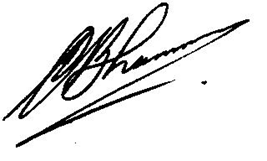 Cor LammersDrakensteyn 2397608 TS AlmeloTelefoon 0546-868706Mobiel    06-25418049E-mail    cla.ntfu@ziggo.nl